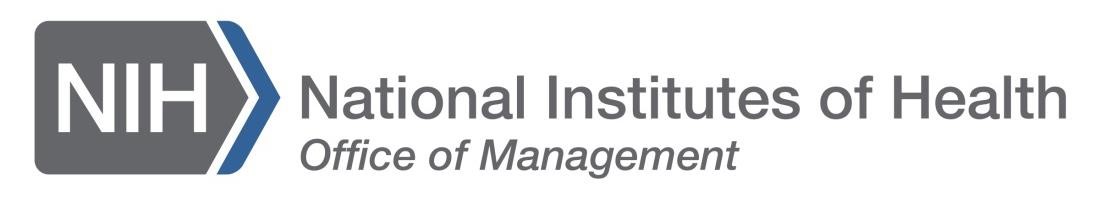 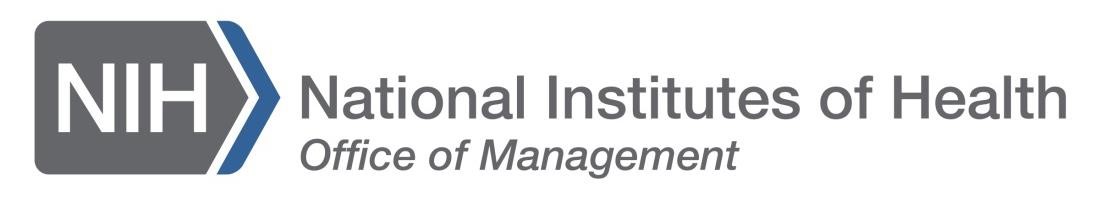 To:  	All National Institutes of Health (NIH) Contractors/Vendors Date:  November 4, 2020 	 	 Subject: NIH Will No Longer Accept Hard Copy Invoices Effective December 1, 2020 Dear NIH Contractors/Vendors,       On April 1, 2020, in response to the COVID-19 pandemic, the National Institutes of Health (NIH)/Office of Financial Management (OFM) implemented an electronic invoice submission solution, which allows contractors/vendors to submit their invoices electronically via email. The electronic invoice submission solution also allows OFM accounts payable representatives to process invoices for payment securely and in a timely manner. The new electronic invoice submission solution has streamlined the invoicing process resulting in faster processing times by OFM staff and faster payments to our contractors/vendors. Currently, OFM is receiving approximately 80% of invoices via the new electronic invoice submission solution.      This email is to notify you that effective December 1, 2020, OFM will no longer accept hard copy contractor/vendor invoices sent to the OFM billing office via any shipping services (i.e., USPS, FedEx, UPS, DHL, etc.) or those delivered by any in-person drop off. OFM is requiring that all contractors/vendors submit their invoices for payment processing using the electronic invoice submission solution via email at invoicing@nih.gov. For your convenience, attached are step-by-step instructions, which must be followed, to ensure your invoices are submitted using the correct format to facilitate accurate and timely payments. OFM will not accept any invoices postmarked and/or delivered in-person on/after December 1, 2020.  The new electronic invoice submission solution is preparing NIH/OFM for the implementation of Treasury’s Invoice Processing Platform (IPP) (eInvoicing), scheduled to be rolled-out throughout the Department of Health and Human Services (HHS) in December 2021.            OFM’s Customer Service Office is here to help. Please do not hesitate to contact us at ofm_customer_service@incontactemail.com or call us at 301-496-6088 if you have any questions or concerns regarding the electronic invoice submission process. The Customer Service Office is open Monday – Friday from 8:30 a.m. to 5:00 p.m. Eastern Standard Time and is closed daily between 12:00 p.m. to 1:00 p.m. Eastern Standard Time.  Thank you, OFM Commercial Accounts Team 